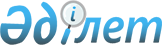 О признании утратившими силу решений Тарбагатайского районного маслихатааРешение Тарбагатайского районного маслихата Восточно-Казахстанской области от 8 июня 2016 года № 3-3      Примечание РЦПИ.

      В тексте документа сохранена пунктуация и орфография оригинала.

      В соответствии со статьей 27 Закон Республики Казахстан от 6 апреля 2016 года 1 О правовых актах!, Тарбагатайский районный маслихат РЕШИЛ:

      1. Признать утратившими силу следующие решения Тарбагатайского районного маслихата:

      1) от 27 марта 2014 года № 19-6 "Об утверждении регламента Тарбагатайского районного маслихата" (зарегистрировано в Реестре государственной регистрации нормативных правовых актов № 3293,

      2) от 21 июля 2015 года № 28-7 "О внесении изменения в решение Тарбагатайского районного маслихата от 27 марта 2014 года № 19-6 "Об утверждении регламента Тарбагатайского районного маслихата" (зарегистрировано в Реестре государственной регистрации нормативных правовых актов № 4072.

      2. Настоящее решение вводится в действие со дня принятия.


					© 2012. РГП на ПХВ «Институт законодательства и правовой информации Республики Казахстан» Министерства юстиции Республики Казахстан
				
      Председатель сессии

Ж. Мухамадиева

      Секретарь Тарбагатайского

      районного маслихата

С.Жакаев
